                                                                 Associazione Professionale Proteo Fare Sapere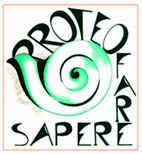    Soggetto Qualificato per     DM 177/2000  e DM 8/06/2005SCHEDA di ISCRIZIONEal corso di preparazione al concorso a cattedra 2016e   di  ISCRIZIONE a Proteo Fare Sapere per l’anno 2016Cognome             Nome       .Nato a               il Abitazione:   Via /Piazza   n° Città                                                           Provincia     Telefono ……………………………………… Cellulare    Indirizzo e-mail      Scuola di titolarità:  lingua  comunitaria  preferita :   Sono iscritta/o a Proteo Fare Sapere     □ SI		□   NOSono iscritta/o alla FLC-CGIL                 □ SI		□   NOMi impegno e versare la quota di iscrizione prima dell’inizio dell’attività formativa. Data          Firma   La scheda va inviata entro e non oltre il 24 febbraio  uno dei seguenti recapiti:-  per e-mail a   proteotaranto@gmail.comInformativa ai sensi dell'art. 13 del D.Lgs. 196/03 “Codice in materia di protezione dei dati personali” Proteo Fare Sapere ed FLC CGIL non raccolgono dati sensibili, trattano i dati personali con mezzi elettronici ad accesso riservato al personale addetto, predispongono misure di sicurezza informatica necessarie per ridurre al minimo il rischio di violazione della privacy delle/dei sue/suoi utenti da parte di terzi, tratta i dati secondo principi di correttezza, liceità, trasparenza e tutela della riservatezza e dei diritti degli interessati. L’invio della scheda implica il consenso all’utilizzo e al trattamento dell’indirizzo E-mail, e di eventuali altri dati personali, per permettere di comunicare iniziative dell’associazione e dell’organizzazione sindacale. Ai sensi dell'art. 7 del D.Lgs. 196/03, Proteo Fare Sapere ed FLC CGIL garantiscono la possibilità di esercitare in qualsiasi momento i diritti di accesso, aggiornamento e cancellazione dei dati personali. Per partecipare al corso in caso di impegni di servizio L’iniziativa essendo organizzata da soggetto qualificato per l’aggiornamento (DM 08.06.2005) è automaticamente autorizzata ai sensi degli artt. 64 e 67 CCNL 2006/2009 del Comparto Scuola), con esonero dal servizio e con sostituzione ai sensi della normativa sulle supplenze brevi.